	Vadovaudamasi Lietuvos Respublikos vietos savivaldos įstatymo 6 straipsnio 6 ir 7 punktais, Lietuvos Respublikos valstybės ir savivaldybių turto valdymo, naudojimo ir disponavimo juo įstatymo 6 straipsnio 2 punktu ir 20 straipsnio 1 dalies 4 punktu, atsižvelgdama į Nacionalinės švietimo agentūros 2021 m. rugpjūčio 11 d. raštą Nr. SD-2550(1.6 E) „Dėl mokyklinių autobusų perdavimo“, Pagėgių savivaldybės taryba n u s p r e n d ž i a:	1. Sutikti perimti Pagėgių savivaldybės nuosavybėn savarankiškosioms funkcijoms įgyvendinti valstybei nuosavybės teise priklausantį ir šiuo metu Nacionalinės švietimo agentūros patikėjimo teise valdomą mokyklinį M2 klasės autobusą „Iveco Daily 50C18“, kurio vieneto įsigijimo (likutinė) vertė su PVM − 46 222,00 eurų.	2. Perduoti 1 punkte nurodytą turtą, jį perėmus savivaldybės nuosavybėn, Pagėgių savivaldybės Vilkyškių Johaneso Bobrovskio gimnazijai valdyti, naudoti ir disponuoti juo patikėjimo teise.	3. Savivaldybės nuosavybėn perduotas turtas bus naudojamas mokiniams vežioti.	4. Įgalioti Pagėgių savivaldybės administracijos direktorių Savivaldybės vardu pasirašyti sprendimo 1 punkte nurodyto turto priėmimo ir perdavimo aktą.   	5. Sprendimą paskelbti Pagėgių savivaldybės interneto svetainėje www.pagegiai.lt.	Šis sprendimas gali būti skundžiamas Regionų apygardos administracinio teismo Klaipėdos rūmams (Galinio Pylimo g. 9, 91230 Klaipėda) Lietuvos Respublikos administracinių bylų teisenos įstatymo nustatyta tvarka per 1 (vieną) mėnesį nuo sprendimo paskelbimo ar įteikimo suinteresuotam asmeniui dienos. Savivaldybės meras				               Vaidas Bendaravičius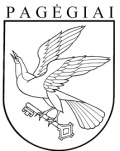 Pagėgių savivaldybės tarybasprendimasdėl MOKYKLINIO AUTOBUSO PERĖMIMO PAGĖGIŲ SAVIVALDYBĖS NUOSAVYBĖN IR JO PERDAVIMO VALDYTI, NAUDOTI IR DISPONUOTI  PATIKĖJIMO TEISE Pagėgių savivaldybės Vilkyškių Johaneso Bobrovskio gimnazijai2021 m. rugsėjo 16 d. Nr. T-166Pagėgiai